			Wniosek dostępny na stronie PUP Głubczyce  www.glubczyce.praca.gov.pl/UWAGA:W celu właściwego wypełnienia wniosku prosimy o staranne jego przeczytanie. Obejmuje on zestaw zagadnień, których znajomość jest niezbędna do przeprowadzenia kompleksowej analizy formalnej i finansowej przedsięwzięcia i podjęcia przez Starostę Głubczyckiego właściwej decyzji.Prosimy o dołożenie wszelkich starań, aby precyzyjnie odpowiedzieć na postawione pytania. Tylko wtedy będzie możliwa prawidłowa ocena planowanego przez Pana/ią przedsięwzięcia i pomoc w jego realizacji.Wniosek należy wypełnić czytelnie.Przekładający niniejszy wniosek wnioskodawca zapewnia udostępnienie przedstawicielom Starosty Głubczyckiego wgląd   w dokumentację przedsięwzięcia w okresie przed przyznaniem refundacji oraz w okresie trwania umowy.Sam fakt złożenia wniosku nie gwarantuje otrzymania refundacji ze środków z Funduszu Pracy. Od negatywnego stanowiska Starosty nie przysługuje odwołanie.Wniosek   o refundację kosztów wyposażenia lub doposażenia stanowiska pracy dla skierowanego bezrobotnego  Podstawa prawna: Art. 46 ust. 1 pkt. 1 i ust. 2 ustawy z dnia 20 kwietnia 2004 r. o promocji zatrudnienia i instytucjach rynku pracy (tekst jednolity Dz. U.  z 2023 r. poz. 735 z późn. zm.),Rozporządzenie Ministra Rodziny, Pracy i Polityki Społecznej z dnia 14 lipca 2017r.  w sprawie dokonywania z Funduszu Pracy refundacji kosztów wyposażenia lub doposażenia stanowiska pracy oraz przyznawania środków na podjęcie działalności gospodarczej  (Dz.U. z 2017r. poz. 1380 z późn. zm.),Ustawa z dnia 6 marca 2018 r. Prawo przedsiębiorców (Dz. U 2019 poz. 1292 z późniejszymi zmianami)Ustawa  z dnia 14 grudnia 2016 r. Prawo oświatowe  (Dz. U. z 2020 r. poz. 910 z  późniejszymi zmianami),Rozporządzenie Komisji (UE) nr 1407/2013 z dnia 18 grudnia 2013r. w sprawie stosowania art. 107 i 108 Traktatu o funkcjonowaniu Unii Europejskiej do pomocy de minimis (Dz. Urz. UE L 352 z 24.12.2013),Rozporządzenie Komisji (UE) nr 1408/2013 z dnia 18 grudnia 2013r. w sprawie stosowania art. 107 i 108 Traktatu o funkcjonowaniu Unii Europejskiej do pomocy de minimis w sektorze rolnym (Dz. Urz. UE L 352 z 24.12.2013), Rozporządzenie Komisji (UE) nr 717/2014 z dnia 27 czerwca 2014r. w sprawie stosowania art. 107 i 108 Traktatu 
o funkcjonowaniu Unii Europejskiej do pomocy de minimis w sektorze rybołówstwa i akwakultury (Dz. Urz. UE L 190 poz. 45            z 28.06.2014), Regulamin dokonywania z Funduszu Pracy refundacji kosztów wyposażenia lub doposażenia stanowiska pracy oraz przyznawania środków na podjęcie działalności gospodarczej.A.	 DANE  PODMIOTU, PRZEDSZKOLA, SZKOŁY, PRODUCENTA ROLNEGO (niepotrzebne skreślić)1.	Pełna nazwa (pełna nazwa i/lub imię i nazwisko w przypadku osoby fizycznej): 2. 	Adres siedziby lub miejsce zamieszkaniaAdres korespondencyjny (wypełnić w przypadku, gdy jest inny niż adres siedziby)Nazwiska i imiona oraz stanowiska osób upoważnionych do podpisania umowy w imieniu wnioskodawcy14. Forma prawna podmiotu: (należy zaznaczyć znakiem X kod odpowiadający formie prawnej podmiotu)B. OŚWIADCZENIE WNIOSKODAWCY UBIEGAJĄCEGO SIĘ O REFUNDACJĘ KOSZTÓW WYPOSAŻENIA LUB DOPOSAŻENIA STANOWISKA PRACY DLA SKIEROWANEGO BEZROBOTNEGO:Niniejszym oświadczam , że :Jestem / nie jestem* przedsiębiorcą w rozumieniu ustawy z dnia 02 lipca 2004r. o swobodzie  działalności gospodarczej  (tekst jednolity Dz. U. z 2017  poz. 2168 z późniejszymi zmianami), czyli podmiotem prowadzącym działalność gospodarczą (we własnym imieniu podejmującym i wykonującym zarobkową działalność wytwórczą, handlową, budowlaną, usługową oraz poszukiwanie, rozpoznawanie    i eksploatację zasobów naturalnych, wykonywaną w sposób zorganizowany i ciągły) bez względu na formę organizacyjno prawną oraz sposób finansowania.	       Typ przedsiębiorstwa             Dla przedsiębiorstw partnerskich lub powiązanych podać % udziałów: …………%Jestem / nie jestem* niepublicznym przedszkolem / niepubliczną szkołą* w rozumieniu ustawy z dnia
7 września 1991 r. o systemie oświaty (Dz. U. z 2004 Nr 256 poz. 2572 z późniejszymi zmianami)	       Wyposażenie lub doposażenie stanowiska pracy związane jest z realizacją zadań określonych w art. 6 lub 7 ustawy o systemie oświaty:Jestem / nie jestem* producentem rolnym to znaczy osobą fizyczną / osobą prawną lub jednostką organizacyjną nieposiadającą osobowości prawnej*, zamieszkującą lub mającą siedzibę na terytorium Rzeczypospolitej Polskiej, będącą posiadaczem gospodarstwa rolnego w rozumieniu ustawy z dnia 15 listopada 1984 r. o podatku rolnym (Dz. U. z 2013 poz. 1381 z późn. zm.) lub prowadzącą dział specjalny produkcji rolnej, o którym mowa w ustawie z dnia 26 lipca 1991 r. o podatku dochodowym od osób fizycznych (Dz. U. z 2012 0 poz. 361 z późn. zm.) lub w ustawie z dnia 15 lutego 1992 r. o podatku dochodowym od osób prawnych (Dz. U. z 2011 r. Nr 74 poz. 397), zatrudniającą         w okresie ostatnich 6 miesięcy, w każdym miesiącu, co najmniej jednego pracownika w pełnym wymiarze czasu pracyPowierzchnia gospodarstwa rolnego wynosi ......................................................................................................Dział specjalny produkcji rolnej dotyczy .............................................................................................................Forma opodatkowania podatkiem dochodowym 1:                         Stawka opodatkowaniaJestem czynnym podatnikiem podatku VAT 1.Jestem zobowiązany do składania sprawozdań finansowych zgodnie z przepisami o rachunkowości 1:jeżeli zaznaczono odpowiedź tak, to podmiot sporządza (odpowiednie zakreślić):bilans,rachunek zysków i strat,informacja dodatkowa, obejmująca wprowadzenie do sprawozdania finansowego, zawierające opis przyjętych zasad rachunkowości w tym metody wyceny i sporządzania sprawozdania finansowego w zakresie, w jakim ustawa pozostawia jednostce prawo wyboru oraz przedstawienie przyczyn i ewentualnych zmian w stosunku do roku poprzedzającego a także dodatkowe informacje i objaśnienia,zmiany w kapitale własnym i przepływy pieniężne,sprawozdanie opisowe z działalności jednostki.Stan zatrudnienia w okresie ostatnich 6 miesięcy poprzedzających dzień złożenia wniosku kształtował się następująco:       * należy dołączyć kopie świadectwa pracy lub wypowiedzenie dotychczasowych warunków pracy;Do liczby zatrudnionych nie zalicza  się:- właścicieli,- osób wykonujących pracę nakładczą ,- uczniów, którzy zawarli z zakładem pracy umowę o naukę zawodu lub przyuczenie do wykonania określonej pracy,- osób przebywających na urlopach wychowawczych oraz bezpłatnych,- osób odbywających zasadniczą służbę wojskową,- osób zatrudnionych na podstawie  umowy o dzieło lub umowy zlecenia.UWAGA:W przypadku rozwiązania w okresie ostatnich 6 miesięcy przed dniem złożenia wniosku stosunku pracy z pracownikiem lub zmniejszenia wymiaru czasu pracy pracownika przez podmiot, przedszkole, szkołę lub producenta rolnego z inicjatywy pracodawcy, wniosek nie może być uwzględniony.Producent rolny zobowiązany jest przedłożyć wraz z wnioskiem dokumenty potwierdzające zatrudnianie w okresie ostatnich 6 miesięcy przed dniem złożenia wniosku, w każdym miesiącu, co najmniej 1 pracownika na podstawie stosunku pracy w pełnym wymiarze czasu pracy (umowa o pracę) oraz dokumenty potwierdzające jego ubezpieczenie (ZUS P RCA i / lub ZUS P RSA).C. DANE DOTYCZĄCE WYPOSAŻENIA LUB DOPOSAŻENIA STANOWISKA PRACY DLA SKIEROWANYCH BEZROBOTNYCH2.	Kalkulacja wydatków dla poszczególnych stanowisk pracy oraz źródła ich finansowaniaInne źródła finansowania (podać jakie) …………………………………………………………………………………..…………………………………………………………………….……………………………………………………………..3.	Szczegółowa specyfikacja wydatków dotyczących wyposażenia lub doposażenia stanowiska pracy,
w szczególności na zakup środków trwałych, urządzeń, maszyn, w tym środków niezbędnych do zapewnienia zgodności stanowisk pracy z przepisami bezpieczeństwa i higieny pracy oraz wymogami ergonomiiNazwa stanowiska pracy …………………………………………………………………………………………….……….(dla każdego typu stanowiska pracy odrębne)		liczba miejsc pracy  ………………* przy zakupie rzeczy używanych wymagane jest przedłożenie „Deklaracji pochodzenia sprzętu” według wzoru określonego przez PUP w Głubczycach; jeżeli zakupu dokonano w ramach umowy kupna – sprzedaży wymagana jest dodatkowo wycena biegłego rzeczoznawcy oraz potwierdzenie odprowadzenia podatku od czynności cywilnoprawnych. Dodatkowe koszty związane z zakupem rzeczy używanych ponosi podmiot, przedszkole, szkoła lub producent rolny.4.  Miejsce i rodzaj wykonywanej pracy przez bezrobotnych :5.  Nazwisko i imię osoby prowadzącej sprawy kadrowe, numer telefonu :D.  FORMY ZABEZPIECZENIAProponowana forma zabezpieczenia zwrotu przez Podmiot, przedszkole, szkołę lub producenta rolnego refundacji kosztów wyposażenia lub doposażenia stanowiska pracy dla skierowanego bezrobotnego (przy refundacji kosztów więcej niż jednego stanowiska pracy,  wymagane są dwie różne formy zabezpieczenia):Poręczenie         (nazwisko i imię poręczyciela, miejsce zamieszkania) ………………………………………………………………………………………………………………..………………………………………………………………………………………………………………..Gwarancja bankowa			(kwota oraz nazwa banku udzielającego gwarancji bankowej)….……………………………………………………………..…………………………………………………..Akt notarialny o poddaniu się egzekucji przez dłużnika   	….……………………………………………………………..…………………………………………………Koszty związane z zabezpieczeniem zwrotu dokonanej refundacji ponosi Wnioskodawca.O wyborze formy zabezpieczenia ostateczną decyzję podejmuje Dyrektor Powiatowego Urzędu Pracy w Głubczycach mając na względzie skuteczność egzekucji.E.  ZOBOWIĄZANIE 1.	W związku ze złożonym wnioskiem o refundację kosztów wyposażenia lub doposażenia stanowiska pracy dla bezrobotnego, zobowiązuję się, w razie pozytywnego rozpatrzenia wniosku i zawarcia stosownej umowy, do utrzymania utworzonych miejsc pracy przez okres co najmniej 25 miesięcy2. 	Skierowani bezrobotni otrzymają wszelkie uprawnienia wynikające z przepisów prawa pracy, z tytułu ubezpieczeń społecznych i norm wewnątrzzakładowych przysługujących zatrudnionym na stałe pracownikom.Świadomy odpowiedzialności karnej wynikającej z art.233 § 1 Kodeksu Karnego(„Kto składając zeznania mające służyć za dowód w postępowaniu sądowym lub w innym postępowaniu prowadzonym na podstawie ustawy, zeznaje nieprawdę lub zataja prawdę podlega karze pozbawienia wolności od 6 miesięcy do lat 8”)oświadczam, że dane zawarte w niniejszym oświadczeniu są zgodne z prawdą.. . . . . . . . . . . . . . . . . .. . . . . . . . .                                         ....................................................................................................	     główny księgowy lub inna osoba                                                   data, podpis i pieczęć osoby upoważnionej do reprezentowania podmiotu 	prowadząca dokumentację finansową                                  W załączeniu do wniosku przedkładam:Załącznik nr 1a do wniosku OŚWIADCZENIE PODMIOTU, PRZEDSZKOLA LUB SZKOŁY*Oświadczam, że znane są mi treści aktów prawnych regulujących warunki i tryb dokonywania             z Funduszu Pracy refundacji kosztów wyposażenia lub doposażenia stanowiska pracy dla skierowanego bezrobotnego.Nie zalegam  w dniu złożenia wniosku z wypłaceniem wynagrodzeń pracownikom oraz z opłacaniem składek na ubezpieczenia społeczne, ubezpieczenie zdrowotne, Fundusz Pracy oraz Fundusz Gwarantowanych Świadczeń Pracowniczych oraz Fundusz Emerytur Pomostowych.Nie zalegam w dniu złożenia wniosku z opłacaniem w terminie innych danin publicznych.Nie posiadam w dniu złożenia wniosku nieuregulowanych w terminie zobowiązań cywilnoprawnych.Prowadzę działalność gospodarczą w rozumieniu przepisów o swobodzie działalności gospodarczej lub      w rozumieniu przepisów ustawy o systemie oświaty przez okres co najmniej 6 miesięcy przed dniem złożenia wniosku, z tym że do okresu prowadzenia działalności nie wlicza się okres zawieszenia działalności.Nie toczy się w stosunku do firmy postępowanie upadłościowe i nie został  zgłoszony wniosek o likwidację.W okresie 2 lat przed złożeniem wniosku nie byłem karany za przestępstwa przeciwko obrotowi gospodarczemu, w rozumieniu ustawy z dnia 6 czerwca 1997r. – Kodeks karny lub ustawy z dnia                28 października 2002 r. o odpowiedzialności podmiotów zbiorowych za czyny zabronione pod groźbą kary.Spełniam warunki , o których mowa w Rozporządzeniu Komisji (UE) nr 1407/2013 z dnia 18 grudnia 2013r. w sprawie stosowania art. 107 i 108 Traktatu o funkcjonowaniu Unii Europejskiej do pomocy de minimis (Dz. Urz. UE L 352 z 24.12.2013), lub odpowiednio w Rozporządzeniu Komisji (UE) nr 1408/2013 z dnia 18 grudnia 2013r. w sprawie stosowania art. 107 i 108 Traktatu o funkcjonowaniu Unii Europejskiej do pomocy de minimis w sektorze rolnym (Dz. Urz. UE L 352 z 24.12.2013), lub w Rozporządzeniu Komisji (UE) nr 717/2014 z dnia 27 czerwca 2014r. w sprawie stosowania art. 107 i 108 Traktatu o funkcjonowaniu Unii Europejskiej do pomocy de minimis w sektorze w sektorze rybołówstwa i akwakultury (Dz. Urz. UE L 190 poz. 45 z 28.06.2014),  Nie ciąży na podmiocie, przedszkolu lub szkole obowiązek zwrotu pomocy wynikającej z wcześniejszych decyzji Komisji Europejskiej uznającej pomoc za niezgodną z prawem i ze Wspólnotowym rynkiem.Udzielona pomoc nie spowoduje przekroczenia dopuszczalnej intensywności pomocy dla danego przeznaczenia pomocy.Zobowiązuję się do niezwłocznego powiadomienia Powiatowego Urzędu Pracy w Głubczycach
o możliwości przekroczenia granic dopuszczalnej pomocy.Zobowiązuję się do złożenia w dniu podpisania umowy dodatkowego oświadczenia o uzyskanej pomocy publicznej lub pomocy de minimis, jeżeli w okresie od dnia złożenia wniosku do dnia podpisania umowy      z Powiatowym Urzędem Pracy otrzymam pomoc publiczną lub pomoc de minimis.*-niepotrzebne skreślićŚwiadomy odpowiedzialności karnej wynikającej z art.233 § 1 Kodeksu Karnego(„Kto składając zeznania mające służyć za dowód w postępowaniu sądowym lub w innym postępowaniu prowadzonym na podstawie ustawy, zeznaje nieprawdę lub zataja prawdę podlega karze pozbawienia wolności od 6 miesięcy do lat 8”)oświadczam, że dane zawarte w niniejszym oświadczeniu są zgodne z prawdą...............................................................................…………………………………..	                                                                                                                      data, podpis i pieczęć osoby upoważnionej do reprezentowania podmiotuZałącznik nr 1b do wniosku OŚWIADCZENIE PRODUCENTA ROLNEGOOświadczam, że znane są mi treści aktów prawnych regulujących warunki i tryb dokonywania            z Funduszu Pracy refundacji kosztów wyposażenia lub doposażenia stanowiska pracy dla skierowanego bezrobotnego.Nie zalegam  w dniu złożenia wniosku z wypłaceniem wynagrodzeń pracownikom oraz z opłacaniem składek na ubezpieczenia społeczne, ubezpieczenie zdrowotne, Fundusz Pracy oraz Fundusz Gwarantowanych Świadczeń Pracowniczych oraz Fundusz Emerytur Pomostowych.Nie zalegam w dniu złożenia wniosku z opłacaniem w terminie innych danin publicznych.Nie posiadam w dniu złożenia wniosku nieuregulowanych w terminie zobowiązań cywilnoprawnych.Posiadam  gospodarstwo rolne / prowadzę dział specjalny produkcji rolnej przez okres co najmniej             6 miesięcy przed dniem złożenia wniosku.Nie toczy się w stosunku do mnie postępowanie upadłościowe i nie został  zgłoszony wniosek o likwidację.W okresie 2 lat przed złożeniem wniosku nie byłem karany za przestępstwa przeciwko obrotowi gospodarczemu, w rozumieniu ustawy z dnia 6 czerwca 1997r. – Kodeks karny lub ustawy z dnia                28 października 2002 r. o odpowiedzialności podmiotów zbiorowych za czyny zabronione.Spełniam warunki , o których mowa w o których mowa w Rozporządzeniu Komisji (UE) nr 1407/2013 z dnia 18 grudnia 2013r. w sprawie stosowania art. 107 i 108 Traktatu o funkcjonowaniu Unii Europejskiej do pomocy de minimis (Dz. Urz. UE L 352 z 24.12.2013), lub odpowiednio w Rozporządzeniu Komisji (UE) nr 1408/2013 z dnia 18 grudnia 2013r. w sprawie stosowania art. 107 i 108 Traktatu o funkcjonowaniu Unii Europejskiej do pomocy de minimis w sektorze rolnym (Dz. Urz. UE L 352 z 24.12.2013), lub w Rozporządzeniu Komisji (UE) nr 717/2014 z dnia 27 czerwca 2014r. w sprawie stosowania art. 107 i 108 Traktatu o funkcjonowaniu Unii Europejskiej do pomocy de minimis w sektorze w sektorze rybołówstwa i akwakultury (Dz. Urz. UE L 190 poz. 45 z 28.06.2014),  Nie ciąży na podmiocie, przedszkolu lub szkole obowiązek zwrotu pomocy wynikającej z wcześniejszych decyzji Komisji Europejskiej uznającej pomoc za niezgodną z prawem i ze Wspólnotowym rynkiem Udzielona pomoc nie spowoduje przekroczenia dopuszczalnej intensywności pomocy dla danego przeznaczenia pomocy.Zobowiązuję się do niezwłocznego powiadomienia Powiatowego Urzędu Pracy w Głubczycach
o możliwości przekroczenia granic dopuszczalnej pomocy.Zobowiązuję się do złożenia w dniu podpisania umowy dodatkowego oświadczenia o uzyskanej pomocy publicznej lub pomocy de minimis, jeżeli w okresie od dnia złożenia wniosku do dnia podpisania umowy      z Powiatowym Urzędem Pracy otrzymam pomoc publiczną lub pomoc de minimis.Świadomy odpowiedzialności karnej wynikającej z art.233 § 1 Kodeksu Karnego(„Kto składając zeznania mające służyć za dowód w postępowaniu sądowym lub w innym postępowaniu prowadzonym na podstawie ustawy, zeznaje nieprawdę lub zataja prawdę podlega karze pozbawienia wolności od 6 miesięcy do lat 8”)oświadczam, że dane zawarte w niniejszym oświadczeniu są zgodne z prawdą...............................................................................…………………………………..	                                                                                                                       data, podpis i pieczęć osoby upoważnionej do reprezentowania podmiotuZałącznik nr 1c do wniosku OŚWIADCZENIEOświadczam, że w okresie 6 miesięcy bezpośrednio poprzedzających dzień złożenia wniosku w  sprawie dokonywania refundacji kosztów wyposażenia lub doposażenia stanowiska pracy dla skierowanego bezrobotnego rozwiązano / nierozwiązano stosunku pracy z pracownikiem w drodze wypowiedzenia dokonanego przez pracodawcę bądź na mocy porozumienia stron z przyczyn niedotyczących pracownikazmniejszono / niezmniejszono wymiar czasu pracy pracowników, w tym:zmniejszono / niezmniejszono wymiar czasu pracy pracowników na podstawie art. 15g ust. 8 lub art. 15gb ust. 1 pkt 1  ustawy COVID-19 lub na podstawie aneksu do umowy zawartej ze starostą w związku z art. 15zzf ustawy COVID-19OŚWIADCZENIEŚwiadomy odpowiedzialności karnej wynikającej z art.233 § 1 Kodeksu Karnego(„Kto składając zeznania mające służyć za dowód w postępowaniu sądowym lub w innym postępowaniu prowadzonym na podstawie ustawy, zeznaje nieprawdę lub zataja prawdę podlega karze pozbawienia wolności od 6 miesięcy do lat 8”)oświadczam, że dane zawarte w niniejszym oświadczeniu są zgodne z prawdą.Data ....................................                            		 .................................................................................            	                       							podpis i WnioskującegoZałącznik nr 1d do wnioskuOŚWIADCZENIE DOTYCZĄCE „LISTY OSÓB I PODMIOTÓW OBJĘTYCH SANKCJAMI” Oświadczam, że wnioskodawca/podmiot: został / nie został* objęty decyzją Ministra Spraw Wewnętrznych i Administracji w sprawie wpisu na listę osób i podmiotów, wobec których stosowane są środki, o których mowa w ustawie z dnia 13 kwietnia 2022 r. o szczególnych rozwiązaniach w zakresie przeciwdziałania wspieraniu agresji na Ukrainę oraz służących ochronie bezpieczeństwa narodowego (Dz. U. z 2023 poz. 129).*niepotrzebne skreślićŚwiadomy odpowiedzialności karnej wynikającej z art.233 § 1 Kodeksu Karnego(„Kto składając zeznania mające służyć za dowód w postępowaniu sądowym lub w innym postępowaniu prowadzonym na podstawie ustawy, zeznaje nieprawdę lub zataja prawdę podlega karze pozbawienia wolności od 6 miesięcy do lat 8”)oświadczam, że dane zawarte w niniejszym oświadczeniu są zgodne z prawdą...............................................................................…………………………………..	                                                                                                                       data, podpis i pieczęć osoby upoważnionej do reprezentowania podmiotuZałącznik nr 2 do wniosku /nazwisko, imię albo firma wnioskodawcy;  adres/INFORMACJA O POMOCY PUBLICZNEJ DE MINIMISotrzymanej w okresie bieżącego roku oraz dwóch poprzedzających go lat przed  złożeniem wnioskuw ramach zasady de minimis w rozumieniu:Rozporządzenie Komisji (UE) nr 1407/2013 z dnia 18 grudnia 2013r. w sprawie stosowania art. 107 i 108 Traktatu 
o funkcjonowaniu Unii Europejskiej do pomocy de minimis (Dz. Urz. UE L 352 z 24.12.2013), Rozporządzenie Komisji (UE) nr 1408/2013 z dnia 18 grudnia 2013r. w sprawie stosowania art. 107 i 108 Traktatu 
o funkcjonowaniu Unii Europejskiej do pomocy de minimis w sektorze rolnym (Dz. Urz. UE L 352 z 24.12.2013), Rozporządzenie Komisji (UE) nr 717/2014 z dnia 27 czerwca 2014r. w sprawie stosowania art. 107 i 108 Traktatu 
o funkcjonowaniu Unii Europejskiej do pomocy de minimis w sektorze rybołówstwa i akwakultury (Dz. Urz. UE L 190 poz. 45 z 28.06.2014), tzn. jeżeli łączna wartość otrzymanej pomocy publicznej w okresie bieżącego roku oraz dwóch poprzedzających go lat nie przekroczyła 200 000 EURO, w sektorze transportu drogowego 100 000 EURO, w sektorze produkcji rolnej 15 000 EURO, w sektorze rybołówstwa i akwakultury 30 000 EURO.Oświadczam, że otrzymałem ( am ) / nie otrzymałem ( am ) *   w okresieod   01.01.2022r. do                      .  następującą pomoc publiczną de minimis ** :		..............................................................................…………………………………..	                                                                                                                       data, podpis i pieczęć osoby upoważnionej do reprezentowania podmiotuUWAGA:Zgonie z art. 7a Rozporządzenia Rady Ministrów z dnia 11 sierpnia 2004 r. w sprawie szczegółowego sposobu obliczania wartości pomocy publicznej udzielanej w różnych formach (Dz. U. 2004 Nr 194 poz. 1983 z późn. zm.) przy ustalaniu wartości pomocy udzielonej spółce cywilnej, jawnej, partnerskiej, komandytowej albo komandytowo – akcyjnej należy uwzględnić sumę wartości pomocy udzielonej:tej spółce,podmiotom będącym odpowiednio wspólnikiem spółki cywilnej, jawnej, partnerskiej, komplementariuszem spółki komandytowej albo komandytowo – akcyjnej, niebędącym akcjonariuszem, w zakresie, w jakim pomoc ta została udzielona w związku z prowadzeniem działalności gospodarczej przez tę spółkę.W celu ustalenia wielkości pomocy, o której mowa w lit. b), w zakresie ulgi w spłacie w podatku dochodowym, należy określić procentowy udział dochodu (przychodu) z prowadzonej działalności gospodarczej,                       z wyłączeniem dochodu zwolnionego, w spółce, o której mowa w lit. a), w łącznej kwocie dochodu (przychodu) uzyskanego w roku, którego dotyczy ulga w spłacie podatku. Wartość pomocy określa się jako iloczyn tego udziału i łącznej wartości udzielonej ulgi.Przy ustalaniu wartości pomocy de minimis udzielonej osobie fizycznej prowadzącej równocześnie działalność gospodarczą inną niż w zakresie spółki cywilnej, jawnej, partnerskiej, komandytowej albo komandytowo – akcyjnej nie uwzględnia się wartości pomocy otrzymanej przez tę osobę z tytułu prowadzonej działalności          w takiej spółce.W przypadku opisanym w pkt. 1 należy dołączyć do wniosku:oświadczenia wszystkich wspólników oraz oświadczenie spółki, stanowiące załącznik nr 2 do wniosku,część D Formularza informacji przedstawianych przy ubieganiu się o pomoc de minimis wypełnioną przez każdego ze wspólników oraz przez spółkę.KUMULACJA POMOCY – WYPEŁNIA PUPLimit pomocy dla wnioskodawcy wynosi ……………………… EURO w ciągu 3 lat obrotowych,
dla działalności rolnej lub rybołówstwa wysokość niewykorzystanego krajowy limit skumulowanej pomocy de minimis wynosi …………………………… EUROW okresie ostatnich 3 lat obrotowych tj. od …….….…. do …….…… wnioskodawca otrzymał pomoc:Wnioskowana pomoc spowoduje / nie spowoduje (niepotrzebne skreślić) przekroczenie pułapu pomocy									….........................................................						                                         /data i podpis pracownika PUP/OŚWIADCZENIE PORĘCZYCIELAŚwiadomy odpowiedzialności karnej wynikającej z art. 233 § 1 Kodeksu Karnego („Kto składając zeznania mające służyć za dowód w postępowaniu sądowym lub w innym postępowaniu prowadzonym na podstawie ustawy, zeznaje nieprawdę lub zataja prawdę podlega karze pozbawienia wolności od 6 miesięcy do lat 8”)	oświadczam, że dane zawarte w niniejszym oświadczeniu są zgodne z prawdą.Data ………………………………              Czytelny podpis poręczyciela ..…………………………………………Poręczycielem może być:osoba legitymująca się stałym lub czasowym zatrudnieniem, obejmującym okres co najmniej 24 miesięcy, w zakładzie pracy nie będącym w stanie upadłości lub likwidacji, licząc od dnia udzielenia poręczenia, nie będąca w okresie wypowiedzenia, wobec której nie są ustanowione zajęcia sądowe lub administracyjne.osoba uprawniona do świadczeń emerytalnych lub rentowych (renta stała),osoba prowadząca działalność gospodarczą, która to działalność nie jest w stanie likwidacji lub upadłości, a osoba ją prowadząca nie posiada zaległości w ZUS i US  z tytułu jej prowadzenia,               osoba, której średni miesięczny dochód brutto z ostatnich 3 miesięcy po spłaceniu comiesięcznych zobowiązań wobec banków i innych instytucji wynosi co najmniej 110% minimalnego wynagrodzenia.Poręczycielem nie może być:osoba obciążona z tytułu wyroków sądowychosoba zadłużona, posiadająca kredyty lub inne zobowiązania finansowe, której dochód brutto po spłaceniu comiesięcznego zobowiązania wobec banków lub innych instytucji byłby niższy                   niż 110% minimalnego wynagrodzenia,osoba znajdująca się w okresie wypowiedzenia umowy o pracę,osoba zatrudniona w ramach umowy o pracę na okres próbny,osoba w wieku powyżej 70 roku życia,współmałżonek wnioskodawcy jeżeli nie jest ustalona rozdzielność majątkowa,pracownik zatrudniony w ramach umowy o pracę u Podmiotu ubiegającego się  o refundację kosztów wyposażenia lub doposażenia stanowiska pracy,osoba, która udzieliła już poręczenia na  niezakończone umowy dotyczące środków   będących               w dyspozycji urzędu,posiadacz gospodarstwa rolnego w rozumieniu ustawy z dnia 15 listopada 1984r.   o podatku rolnym (Dz. U. z 2006r. Nr 136, poz. 969, z późniejszymi zmianami), lub prowadzącej dział specjalny produkcji rolnej, o którym mowa w ustawie z dnia 26 lipca 1991 r. o podatku dochodowym od osób fizycznych (Dz. U. z 2010 r. Nr 51, poz. 307,  z  późniejszymi zmianami), lub  w ustawie z dnia 15 lutego 1992r. o podatku dochodowym od osób prawnych (Dz. U. z 2000r. Nr 54, poz. 654, z późniejszymi zmianami),osoba, która otrzymała jednorazowe środki na podjęcie działalności gospodarczej i umowa jest w trakcie realizacji.Dochody poręczyciela muszą być udokumentowane poprzez przedłożenie:poręczyciel emeryt/rencista:kserokopia aktualnej decyzji-waloryzacji o przyznaniu emerytury/renty,oświadczenie poręczyciela dotyczące dochodów oraz zobowiązań finansowych,poręczyciel zatrudniony na umowę o pracę:zaświadczenie o wysokości wynagrodzenia na druku Powiatowego Urzędu Pracy lub wg tego wzoru,oświadczenie poręczyciela dotyczące dochodów oraz zobowiązań finansowychporęczyciel prowadzący działalność gospodarczą:kserokopię wpisu do ewidencji działalności gospodarczejkserokopię NIPkserokopię REGONoświadczenie o niezaleganiu w opłatach do ZUS i Urzędu Skarbowego kserokopię zeznania podatkowego PIT za ostatni rokoświadczenie o wysokości osiąganych dochodów w roku bieżącym.Do zawarcia umowy poręczenia konieczna jest również zgoda współmałżonka poręczyciela wyrażona podpisem złożonym w obecności upoważnionego pracownika PUP w Głubczycach lub poświadczonego notarialnie._________________________________________________________________________________________________________________________________nazwisko, imię, adres współmałżonka WnioskodawcyOŚWIADCZENIEŚwiadomy odpowiedzialności karnej wynikającej z art. 233 § 1 Kodeksu Karnego(„Kto składając zeznania mające służyć za dowód w postępowaniu sądowym lub w innym postępowaniu prowadzonym na podstawie ustawy, zeznaje nieprawdę lub zataja prawdę podlega karze pozbawienia wolności od 6 miesięcy do lat 8”)oświadczam, że dane zawarte w niniejszym oświadczeniu są zgodne z prawdą.	Ja niżej podpisany(a) legitymujący(a) się dowodem osobistym seria ............ numer ............................. wydanym przez ....................................................................................................... w dniu ..............................  numer PESEL …………………. oświadczam, że wyrażam zgodę na pobranie przez mojego współmałżonka środków Funduszu Pracy na refundację kosztów wyposażenia lub doposażenia stanowiska pracy dla skierowanego bezrobotnego.	Jednocześnie oświadczam,  że:jestem / nie jestem* zadłużony/a  w bankach lub w innych instytucjach finansowych posiadam / nie posiadam* zaległości w Zakładzie Ubezpieczeń Społecznych i w Urzędzie Skarbowymposiadam zadłużenie : (proszę podać gdzie, na jaką kwotę, jaki jest termin i rata spłaty pożyczki lub kredytu) 	......................................................................................................................................................	......................................................................................................................................................	......................................................................................................................................................	......................................................................................................................................................       Data ..............................................                                                           ……................................................                                                                                                                               /podpis współmałżonka Wnioskodawcy/                                                                                          
 ............................................., dnia .............................                                                                                                                                                                                                    .......................................................................             /pieczęć zakładu pracy/                                                          Z A Ś W I A D C Z E N I ENiniejszym zaświadcza się, że Pan/i ..................................................................................................................................................................................................................................................................                             /imię ojca                                   nazwisko rodowe                                     data i  miejsce urodzenia/       zamieszkały/a w ................................................................................................................................dowód osobisty seria ................ numer ................................wydany w dniu ....................................przez .................................................................................................................................................jest zatrudniony/a w ..................................................................................................................................................................................................................................................................................../nazwa i adres zakładu pracy/na stanowisku...............................................................................od dnia ….....................................na podstawie umowy o pracę na czas nieokreślony / określony * do dnia ..........................................Przeciętne wynagrodzenie miesięczne (brutto) z ostatnich 3 miesięcy wynosi ....................................słownie: …........................................................................................................................................Przeciętne wynagrodzenie miesięczne (netto) z ostatnich 3 miesięcy wynosi ....................................słownie: ….......................................................................................................................................Wynagrodzenie powyższe nie jest obciążone z tytułu wyroków sądowych lub innych tytułów.Jest obciążone kwotą ............................ z tytułu .................................................................................*W/w nie znajduje się w okresie wypowiedzenia umowy o pracę ani w okresie próbnym i nie jest pracownikiem sezonowym.Zakład pracy znajduje się / nie znajduje się* w stanie upadłości / likwidacji* od dnia ……………….............................................................  /podpis i pieczęć pracownika ds. kadr/                                                                                                        ...............................................................                                                                                                                  /podpis i pieczęć imienna                                                                                                                             kierownika zakładu pracy/                                  * niepotrzebne skreślić                                                                                                                          nazwisko, imię, adresOŚWIADCZENIEŚwiadomy odpowiedzialności karnej wynikającej z art. 233 § 1 Kodeksu Karnego(„Kto składając zeznania mające służyć za dowód w postępowaniu sądowym lub w innym postępowaniu prowadzonym na podstawie ustawy, zeznaje nieprawdę lub zataja prawdę podlega karze pozbawienia wolności od 6 miesięcy do lat 8”)oświadczam, że dane zawarte w niniejszym oświadczeniu są zgodne z prawdą.	Ja niżej podpisany(a) legitymujący(a) się dowodem osobistym seria ............ numer ............................. wydanym przez .............................................................................................................        w dniu ..............................  numer PESEL …………………. oświadczam, że wyrażam zgodę na poręczenie przez mojego współmałżonka umowy w sprawie dokonywania z Funduszu Pracy refundacji kosztów wyposażenia lub doposażenia stanowiska pracy dla skierowanego bezrobotnego.	Jednocześnie oświadczam,  że :jestem / nie jestem* zadłużony/a  w bankach lub w innych instytucjach finansowych posiadam / nie posiadam* zaległości w Zakładzie Ubezpieczeń Społecznych i w Urzędzie Skarbowymposiadam zadłużenie : (proszę podać gdzie, na jaką kwotę, jaki jest termin i rata spłaty pożyczki lub kredytu) 	......................................................................................................................................................	......................................................................................................................................................	......................................................................................................................................................	...................................................................................................................................................... Data ..............................................                                                                ...............................................................            								       /podpis współmałżonka poręczyciela/_______________________________________________________________________________________                  nazwisko, imię, adresO Ś W I A D C Z E N I EŚwiadomy odpowiedzialności karnej wynikającej z art. 233 § 1 Kodeksu Karnego(„Kto składając zeznania mające służyć za dowód w postępowaniu sądowym lub w innym postępowaniu prowadzonym na podstawie ustawy, zeznaje nieprawdę lub zataja prawdę podlega karze pozbawienia wolności od 6 miesięcy do lat 8”)oświadczam, że dane zawarte w niniejszym oświadczeniu są zgodne z prawdą.oświadczam, że prowadzę działalność gospodarczą od dnia …………………………. uzyskując w okresie 01.01.2023r. – 31.12.2023r.:przychody w wysokości ………………………… zł bruttodochody w wysokości ………………………….. zł bruttow okresie 01.01.2024r. – do  ……………….  2024r.:przychody w wysokości ………………………… zł bruttodochody w wysokości ………………………….. zł bruttonie posiadam zaległości w Zakładzie Ubezpieczeń Społecznych i w Urzędzie Skarbowym,nie zalegam w opłatach z tytułu zobowiązań podatkowych....………….…………….................…………………………..     /data, podpis Poręczyciela prowadzącego działalność gospodarczą /Wypełnia  PUP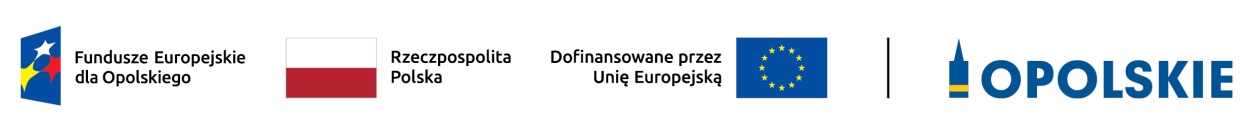   Wpisano do rejestru wniosków  data wpływu wniosku do PUP  Wpisano do rejestru wniosków  miejscowośćul.kod pocztowy-pocztatelefone-mailPESEL (dotyczy tylko osoby fizycznej)PESEL (dotyczy tylko osoby fizycznej)PESEL (dotyczy tylko osoby fizycznej)PESEL (dotyczy tylko osoby fizycznej)PESEL (dotyczy tylko osoby fizycznej)PESEL (dotyczy tylko osoby fizycznej)PESEL (dotyczy tylko osoby fizycznej)PESEL (dotyczy tylko osoby fizycznej)miejscowośćul.kod pocztowy-pocztaLpLpLpNazwisko i imięNazwisko i imięNazwisko i imięNazwisko i imięNazwisko i imięNazwisko i imięNazwisko i imięNazwisko i imięNazwisko i imięNazwisko i imięNazwisko i imięNazwisko i imięNazwisko i imięNazwisko i imięNazwisko i imięNazwisko i imięStanowiskoStanowiskoStanowiskoStanowiskoStanowiskoStanowiskoStanowiskoStanowiskoStanowiskoStan cywilny*Stan cywilny*Stan cywilny*Stan cywilny*Stan cywilny*Stan cywilny*Stan cywilny*Stan cywilny*Stan cywilny*Nazwisko i imię współmałżonka *Nazwisko i imię współmałżonka *Nazwisko i imię współmałżonka *Nazwisko i imię współmałżonka *Nazwisko i imię współmałżonka *Nazwisko i imię współmałżonka *Nazwisko i imię współmałżonka *Nazwisko i imię współmałżonka *Nazwisko i imię współmałżonka *Nazwisko i imię współmałżonka *Rozdzielność majątkowa* TAK   NIERozdzielność majątkowa* TAK   NIERozdzielność majątkowa* TAK   NIERozdzielność majątkowa* TAK   NIERozdzielność majątkowa* TAK   NIERozdzielność majątkowa* TAK   NIERozdzielność majątkowa* TAK   NIERozdzielność majątkowa* TAK   NIERozdzielność majątkowa* TAK   NIERozdzielność majątkowa* TAK   NIERozdzielność majątkowa* TAK   NIERozdzielność majątkowa* TAK   NIE1.1.1.2.2.2.3.3.3.* - wypełnić w przypadku, gdy przedsiębiorcą jest osoba fizyczna lub wspólnik spółki cywilnej* - wypełnić w przypadku, gdy przedsiębiorcą jest osoba fizyczna lub wspólnik spółki cywilnej* - wypełnić w przypadku, gdy przedsiębiorcą jest osoba fizyczna lub wspólnik spółki cywilnej* - wypełnić w przypadku, gdy przedsiębiorcą jest osoba fizyczna lub wspólnik spółki cywilnej* - wypełnić w przypadku, gdy przedsiębiorcą jest osoba fizyczna lub wspólnik spółki cywilnej* - wypełnić w przypadku, gdy przedsiębiorcą jest osoba fizyczna lub wspólnik spółki cywilnej* - wypełnić w przypadku, gdy przedsiębiorcą jest osoba fizyczna lub wspólnik spółki cywilnej* - wypełnić w przypadku, gdy przedsiębiorcą jest osoba fizyczna lub wspólnik spółki cywilnej* - wypełnić w przypadku, gdy przedsiębiorcą jest osoba fizyczna lub wspólnik spółki cywilnej* - wypełnić w przypadku, gdy przedsiębiorcą jest osoba fizyczna lub wspólnik spółki cywilnej* - wypełnić w przypadku, gdy przedsiębiorcą jest osoba fizyczna lub wspólnik spółki cywilnej* - wypełnić w przypadku, gdy przedsiębiorcą jest osoba fizyczna lub wspólnik spółki cywilnej* - wypełnić w przypadku, gdy przedsiębiorcą jest osoba fizyczna lub wspólnik spółki cywilnej* - wypełnić w przypadku, gdy przedsiębiorcą jest osoba fizyczna lub wspólnik spółki cywilnej* - wypełnić w przypadku, gdy przedsiębiorcą jest osoba fizyczna lub wspólnik spółki cywilnej* - wypełnić w przypadku, gdy przedsiębiorcą jest osoba fizyczna lub wspólnik spółki cywilnej* - wypełnić w przypadku, gdy przedsiębiorcą jest osoba fizyczna lub wspólnik spółki cywilnej* - wypełnić w przypadku, gdy przedsiębiorcą jest osoba fizyczna lub wspólnik spółki cywilnej* - wypełnić w przypadku, gdy przedsiębiorcą jest osoba fizyczna lub wspólnik spółki cywilnej* - wypełnić w przypadku, gdy przedsiębiorcą jest osoba fizyczna lub wspólnik spółki cywilnej* - wypełnić w przypadku, gdy przedsiębiorcą jest osoba fizyczna lub wspólnik spółki cywilnej* - wypełnić w przypadku, gdy przedsiębiorcą jest osoba fizyczna lub wspólnik spółki cywilnej* - wypełnić w przypadku, gdy przedsiębiorcą jest osoba fizyczna lub wspólnik spółki cywilnej* - wypełnić w przypadku, gdy przedsiębiorcą jest osoba fizyczna lub wspólnik spółki cywilnej* - wypełnić w przypadku, gdy przedsiębiorcą jest osoba fizyczna lub wspólnik spółki cywilnej* - wypełnić w przypadku, gdy przedsiębiorcą jest osoba fizyczna lub wspólnik spółki cywilnej* - wypełnić w przypadku, gdy przedsiębiorcą jest osoba fizyczna lub wspólnik spółki cywilnej* - wypełnić w przypadku, gdy przedsiębiorcą jest osoba fizyczna lub wspólnik spółki cywilnej* - wypełnić w przypadku, gdy przedsiębiorcą jest osoba fizyczna lub wspólnik spółki cywilnej* - wypełnić w przypadku, gdy przedsiębiorcą jest osoba fizyczna lub wspólnik spółki cywilnej* - wypełnić w przypadku, gdy przedsiębiorcą jest osoba fizyczna lub wspólnik spółki cywilnej* - wypełnić w przypadku, gdy przedsiębiorcą jest osoba fizyczna lub wspólnik spółki cywilnej* - wypełnić w przypadku, gdy przedsiębiorcą jest osoba fizyczna lub wspólnik spółki cywilnej* - wypełnić w przypadku, gdy przedsiębiorcą jest osoba fizyczna lub wspólnik spółki cywilnej* - wypełnić w przypadku, gdy przedsiębiorcą jest osoba fizyczna lub wspólnik spółki cywilnej* - wypełnić w przypadku, gdy przedsiębiorcą jest osoba fizyczna lub wspólnik spółki cywilnej* - wypełnić w przypadku, gdy przedsiębiorcą jest osoba fizyczna lub wspólnik spółki cywilnej* - wypełnić w przypadku, gdy przedsiębiorcą jest osoba fizyczna lub wspólnik spółki cywilnej* - wypełnić w przypadku, gdy przedsiębiorcą jest osoba fizyczna lub wspólnik spółki cywilnej* - wypełnić w przypadku, gdy przedsiębiorcą jest osoba fizyczna lub wspólnik spółki cywilnej* - wypełnić w przypadku, gdy przedsiębiorcą jest osoba fizyczna lub wspólnik spółki cywilnej* - wypełnić w przypadku, gdy przedsiębiorcą jest osoba fizyczna lub wspólnik spółki cywilnej* - wypełnić w przypadku, gdy przedsiębiorcą jest osoba fizyczna lub wspólnik spółki cywilnej* - wypełnić w przypadku, gdy przedsiębiorcą jest osoba fizyczna lub wspólnik spółki cywilnej* - wypełnić w przypadku, gdy przedsiębiorcą jest osoba fizyczna lub wspólnik spółki cywilnej* - wypełnić w przypadku, gdy przedsiębiorcą jest osoba fizyczna lub wspólnik spółki cywilnej* - wypełnić w przypadku, gdy przedsiębiorcą jest osoba fizyczna lub wspólnik spółki cywilnej* - wypełnić w przypadku, gdy przedsiębiorcą jest osoba fizyczna lub wspólnik spółki cywilnej* - wypełnić w przypadku, gdy przedsiębiorcą jest osoba fizyczna lub wspólnik spółki cywilnej5.  Numer REGON 5.  Numer REGON 5.  Numer REGON 5.  Numer REGON 5.  Numer REGON 5.  Numer REGON 5.  Numer REGON 5.  Numer REGON 6. Numer NIP6. Numer NIP6. Numer NIP6. Numer NIP6. Numer NIP6. Numer NIP6. Numer NIP-----9.  Liczba zatrudnionych – stan na dzień złożenia wniosku  9.  Liczba zatrudnionych – stan na dzień złożenia wniosku  9.  Liczba zatrudnionych – stan na dzień złożenia wniosku  9.  Liczba zatrudnionych – stan na dzień złożenia wniosku  9.  Liczba zatrudnionych – stan na dzień złożenia wniosku  9.  Liczba zatrudnionych – stan na dzień złożenia wniosku  9.  Liczba zatrudnionych – stan na dzień złożenia wniosku  9.  Liczba zatrudnionych – stan na dzień złożenia wniosku  9.  Liczba zatrudnionych – stan na dzień złożenia wniosku  9.  Liczba zatrudnionych – stan na dzień złożenia wniosku  9.  Liczba zatrudnionych – stan na dzień złożenia wniosku  9.  Liczba zatrudnionych – stan na dzień złożenia wniosku  9.  Liczba zatrudnionych – stan na dzień złożenia wniosku  9.  Liczba zatrudnionych – stan na dzień złożenia wniosku  9.  Liczba zatrudnionych – stan na dzień złożenia wniosku  9.  Liczba zatrudnionych – stan na dzień złożenia wniosku  9.  Liczba zatrudnionych – stan na dzień złożenia wniosku  9.  Liczba zatrudnionych – stan na dzień złożenia wniosku  9.  Liczba zatrudnionych – stan na dzień złożenia wniosku  9.  Liczba zatrudnionych – stan na dzień złożenia wniosku  9.  Liczba zatrudnionych – stan na dzień złożenia wniosku  9.  Liczba zatrudnionych – stan na dzień złożenia wniosku  10. Numer PKD 2007 – działalność główna-10. Numer PKD 2007 – działalność główna-10. Numer PKD 2007 – działalność główna-10. Numer PKD 2007 – działalność główna-10. Numer PKD 2007 – działalność główna-10. Numer PKD 2007 – działalność główna-10. Numer PKD 2007 – działalność główna-10. Numer PKD 2007 – działalność główna-10. Numer PKD 2007 – działalność główna-10. Numer PKD 2007 – działalność główna-10. Numer PKD 2007 – działalność główna-10. Numer PKD 2007 – działalność główna-10. Numer PKD 2007 – działalność główna-10. Numer PKD 2007 – działalność główna-10. Numer PKD 2007 – działalność główna-10. Numer PKD 2007 – działalność główna-10. Numer PKD 2007 – działalność główna-10. Numer PKD 2007 – działalność główna-11.11.Rodzaj działalnościRodzaj działalnościRodzaj działalnościRodzaj działalnościRodzaj działalnościRodzaj działalnościRodzaj działalnościRodzaj działalnościRodzaj działalności(symbol podklasy PKD 2007 wraz z określeniem słownym):(symbol podklasy PKD 2007 wraz z określeniem słownym):(symbol podklasy PKD 2007 wraz z określeniem słownym):(symbol podklasy PKD 2007 wraz z określeniem słownym):(symbol podklasy PKD 2007 wraz z określeniem słownym):(symbol podklasy PKD 2007 wraz z określeniem słownym):(symbol podklasy PKD 2007 wraz z określeniem słownym):(symbol podklasy PKD 2007 wraz z określeniem słownym):(symbol podklasy PKD 2007 wraz z określeniem słownym):(symbol podklasy PKD 2007 wraz z określeniem słownym):(symbol podklasy PKD 2007 wraz z określeniem słownym):(symbol podklasy PKD 2007 wraz z określeniem słownym):(symbol podklasy PKD 2007 wraz z określeniem słownym):(symbol podklasy PKD 2007 wraz z określeniem słownym):(symbol podklasy PKD 2007 wraz z określeniem słownym):(symbol podklasy PKD 2007 wraz z określeniem słownym):(symbol podklasy PKD 2007 wraz z określeniem słownym):(symbol podklasy PKD 2007 wraz z określeniem słownym):(symbol podklasy PKD 2007 wraz z określeniem słownym):(symbol podklasy PKD 2007 wraz z określeniem słownym):(symbol podklasy PKD 2007 wraz z określeniem słownym):(symbol podklasy PKD 2007 wraz z określeniem słownym):(symbol podklasy PKD 2007 wraz z określeniem słownym):(symbol podklasy PKD 2007 wraz z określeniem słownym):(symbol podklasy PKD 2007 wraz z określeniem słownym):(symbol podklasy PKD 2007 wraz z określeniem słownym):(symbol podklasy PKD 2007 wraz z określeniem słownym):(symbol podklasy PKD 2007 wraz z określeniem słownym):(symbol podklasy PKD 2007 wraz z określeniem słownym):(symbol podklasy PKD 2007 wraz z określeniem słownym):(symbol podklasy PKD 2007 wraz z określeniem słownym):(symbol podklasy PKD 2007 wraz z określeniem słownym):(symbol podklasy PKD 2007 wraz z określeniem słownym):(symbol podklasy PKD 2007 wraz z określeniem słownym):(symbol podklasy PKD 2007 wraz z określeniem słownym):(symbol podklasy PKD 2007 wraz z określeniem słownym):(symbol podklasy PKD 2007 wraz z określeniem słownym):(symbol podklasy PKD 2007 wraz z określeniem słownym):(symbol podklasy PKD 2007 wraz z określeniem słownym):(symbol podklasy PKD 2007 wraz z określeniem słownym):(symbol podklasy PKD 2007 wraz z określeniem słownym):(symbol podklasy PKD 2007 wraz z określeniem słownym):(symbol podklasy PKD 2007 wraz z określeniem słownym):(symbol podklasy PKD 2007 wraz z określeniem słownym):(symbol podklasy PKD 2007 wraz z określeniem słownym):(symbol podklasy PKD 2007 wraz z określeniem słownym):nowo tworzonego miejsca pracy nowo tworzonego miejsca pracy nowo tworzonego miejsca pracy nowo tworzonego miejsca pracy nowo tworzonego miejsca pracy nowo tworzonego miejsca pracy nowo tworzonego miejsca pracy nowo tworzonego miejsca pracy nowo tworzonego miejsca pracy nowo tworzonego miejsca pracy nowo tworzonego miejsca pracy 12.  Nazwa banku 12.  Nazwa banku 12.  Nazwa banku 12.  Nazwa banku 12.  Nazwa banku 12.  Nazwa banku 12.  Nazwa banku 12.  Nazwa banku 13.  Numer rachunku  bankowego13.  Numer rachunku  bankowego13.  Numer rachunku  bankowego13.  Numer rachunku  bankowego13.  Numer rachunku  bankowego13.  Numer rachunku  bankowego13.  Numer rachunku  bankowego13.  Numer rachunku  bankowego13.  Numer rachunku  bankowego13.  Numer rachunku  bankowego13.  Numer rachunku  bankowego13.  Numer rachunku  bankowego13.  Numer rachunku  bankowego13.  Numer rachunku  bankowego13.  Numer rachunku  bankowego13.  Numer rachunku  bankowego13.  Numer rachunku  bankowego13.  Numer rachunku  bankowego13.  Numer rachunku  bankowego13.  Numer rachunku  bankowego13.  Numer rachunku  bankowego13.  Numer rachunku  bankowego13.  Numer rachunku  bankowego13.  Numer rachunku  bankowego13.  Numer rachunku  bankowego13.  Numer rachunku  bankowego13.  Numer rachunku  bankowego13.  Numer rachunku  bankowego13.  Numer rachunku  bankowego13.  Numer rachunku  bankowego13.  Numer rachunku  bankowego13.  Numer rachunku  bankowego13.  Numer rachunku  bankowego13.  Numer rachunku  bankowego13.  Numer rachunku  bankowego13.  Numer rachunku  bankowego13.  Numer rachunku  bankowego13.  Numer rachunku  bankowego13.  Numer rachunku  bankowego13.  Numer rachunku  bankowego13.  Numer rachunku  bankowego13.  Numer rachunku  bankowego13.  Numer rachunku  bankowego13.  Numer rachunku  bankowego13.  Numer rachunku  bankowego13.  Numer rachunku  bankowego13.  Numer rachunku  bankowego13.  Numer rachunku  bankowego13.  Numer rachunku  bankowego13.  Numer rachunku  bankowego13.  Numer rachunku  bankowego13.  Numer rachunku  bankowego13.  Numer rachunku  bankowego13.  Numer rachunku  bankowego13.  Numer rachunku  bankowego13.  Numer rachunku  bankowego13.  Numer rachunku  bankowego13.  Numer rachunku  bankowego13.  Numer rachunku  bankowegoWyszczególnienieKodprzedsiębiorstwo państwowe1.Ajednoosobowa spółka Skarbu Państwa1.Bjednoosobowa spółka jednostki samorządu terytorialnego, w rozumieniu ustawy z dnia 20 grudnia 1996 r. o gospodarce komunalnej (Dz. U. z 2011r. Nr 45 poz. 236 z późn. zm.)1.Cspółka akcyjna albo spółka z ograniczoną odpowiedzialnością, w stosunku do których Skarb Państwa, jednostka samorządu terytorialnego, przedsiębiorstwo państwowe lub jednoosobowa spółka Skarbu Państwa są podmiotami, które posiadają uprawnienia takie jak przedsiębiorcy dominujący w rozumieniu przepisów ustawy z dnia 16 lutego 2007 r. o ochronie konkurencji i konsumentów Dz. U. z 2007 r. Nr 50 poz. 331 z późn. zm.)1.Djednostka sektora finansów publicznych w rozumieniu przepisów ustawy z dnia 27 sierpnia 2009 r. o finansach publicznych (Dz. U. z 2009 r. Nr 157 poz. 1240 z późn. zm.)1.Ebeneficjent pomocy nienależący do kategorii określonych kodem od 1A do 1.E (wpisać formę prawną)……………………………………………………………………………………………………………………….2samodzielnepartnerskiepowiązaneTAKNIE karta podatkowaksięga przychodów i rozchodów%ryczałt od przychodów ewidencjonowanych%pełna księgowość%TAKNIE TAKNIE L.p.Miesiąc / rokLiczba zatrudnionych:Liczba zatrudnionych:Liczba zatrudnionych:Liczba zatrudnionych:Liczba zatrudnionych:Liczba zatrudnionych:Liczba zatrudnionych:Liczba zatrudnionych:L.p.Miesiąc / rokOgółem (w osobach)Ogółem (w przeliczeniu na pełne etaty)w tym liczba pracowników zwolnionych lub którym zmniejszono wymiar czasu pracy:w tym liczba pracowników zwolnionych lub którym zmniejszono wymiar czasu pracy:w tym liczba pracowników zwolnionych lub którym zmniejszono wymiar czasu pracy:w tym liczba pracowników zwolnionych lub którym zmniejszono wymiar czasu pracy:w tym liczba pracowników zwolnionych lub którym zmniejszono wymiar czasu pracy:w tym liczba pracowników zwolnionych lub którym zmniejszono wymiar czasu pracy:w tym liczba pracowników zwolnionych lub którym zmniejszono wymiar czasu pracy:L.p.Miesiąc / rokOgółem (w osobach)Ogółem (w przeliczeniu na pełne etaty)ogółem (w osobach)ogółem (w osobach)nazwa stanowiskanazwa stanowiskaprzyczyna zwolnienia lub zmiany wymiaru czasu pracy*przyczyna zwolnienia lub zmiany wymiaru czasu pracy*przyczyna zwolnienia lub zmiany wymiaru czasu pracy*1234561.Wnioskuję o refundację kosztów wyposażenia lub doposażenia stanowiska pracy dla Wnioskuję o refundację kosztów wyposażenia lub doposażenia stanowiska pracy dla Wnioskuję o refundację kosztów wyposażenia lub doposażenia stanowiska pracy dla Wnioskuję o refundację kosztów wyposażenia lub doposażenia stanowiska pracy dla Wnioskuję o refundację kosztów wyposażenia lub doposażenia stanowiska pracy dla Wnioskuję o refundację kosztów wyposażenia lub doposażenia stanowiska pracy dla skierowanych bezrobotnych: w kwocie ogółemskierowanych bezrobotnych: w kwocie ogółemskierowanych bezrobotnych: w kwocie ogółem zł  (maksymalnie – wysokość 6-krotnego przeciętnego wynagrodzenia)(maksymalnie – wysokość 6-krotnego przeciętnego wynagrodzenia)(maksymalnie – wysokość 6-krotnego przeciętnego wynagrodzenia)(maksymalnie – wysokość 6-krotnego przeciętnego wynagrodzenia)(maksymalnie – wysokość 6-krotnego przeciętnego wynagrodzenia)(maksymalnie – wysokość 6-krotnego przeciętnego wynagrodzenia)(maksymalnie – wysokość 6-krotnego przeciętnego wynagrodzenia)na utworzeniestanowisk(a) pracystanowisk(a) pracystanowisk(a) pracystanowisk(a) pracyLp.Nazwa i kod zawodu stanowiska pracy (zgodnie z Klasyfikacją Zawodów i Specjalności)Ilość miejsc pracyDodatkowe kwalifikacje i inne wymogi niezbędne do wykonywania pracy, jakie powinni spełniać skierowani bezrobotniZmianowość123456Lp.Nazwa i kod zawodu stanowiska pracy (zgodnie z Klasyfikacją Zawodów i Specjalności)Koszt utworzenia stanowiska pracy (w zł)(rubr. 4+5+6)                             Źródła finansowania (w zł):                             Źródła finansowania (w zł):                             Źródła finansowania (w zł):                             Źródła finansowania (w zł):                             Źródła finansowania (w zł):Lp.Nazwa i kod zawodu stanowiska pracy (zgodnie z Klasyfikacją Zawodów i Specjalności)Koszt utworzenia stanowiska pracy (w zł)(rubr. 4+5+6)środki Funduszu Pracy w kwocie bruttośrodki Funduszu Pracy w kwocie nettoKwota podatku VATśrodki własneInne123456Lp.Wyszczególnienie Koszty wyposażenia lub doposażenia stanowiska pracy (w zł)Koszty wyposażenia lub doposażenia stanowiska pracy (w zł)nowe – N, używane – U*Planowany termin wyposażenia lub doposażenia stanowiska pracyLp.Wyszczególnienie wkład własnyśrodki Funduszu Pracynowe – N, używane – U*Planowany termin wyposażenia lub doposażenia stanowiska pracyOgółem:Ogółem:**- adres:- rodzaj wykonywanej pracy na utworzonym stanowisku:Zaznaczyć X przy pozycjach załączonych do wnioskuLp.Załączniki:                                                               2oświadczenie podmiotu, przedszkola lub szkoły (zał. nr 1a)oświadczenie producenta rolnego (zał. nr 1b)oświadczenie o wymiarze czasu pracy (zał. 1c)oświadczenie dotyczące „Listy osób i podmiotów objętych sankcjami” (zał. nr 1d)informacja o pomocy de minimis (zał. nr 2)formularz informacji przedstawianych przy ubieganiu się o pomoc de minimis (zał. nr 3a) – nie dotyczy                 w przypadku zaznaczenia w CZ. B pyt. 2 odp. TAK1formularz informacji składanych przez podmioty ubiegające się o pomoc de minimis w rolnictwie lub rybołówstwie (zał. nr 3b) dokument poświadczający formę prawną oraz zakres prowadzonej działlności wnioskodawcy  (np. wyciąg z KRS, zaświadczenie o wpisie do ewidencji działalności gospodarczej lub inny)tytuł prawny do lokalu, gdzie będzie utworzone stanowisko pracy (akt notarialny lub aktualny wypis z księgi wieczystej, umowa najmu lokalu (dzierżawy, użyczenia) bądź umowa przedwstępna)umowa rachunku bankowego wskazanego we wnioskudokumenty potwierdzające zatrudnianie w okresie ostatnich 6 miesięcy przed dniem złożenia wniosku, w każdym miesiącu, co najmniej 1 pracownika na podstawie stosunku pracy w pełnym wymiarze czasu pracy oraz dokumenty potwierdzające jego ubezpieczenie (tylko producent rolny)oświadczenie współmałżonka dotyczące zgody na pobranie przez wnioskodawcę środków Funduszu Pracy na refundację kosztów wyposażenia lub doposażenia stanowiska pracy dla skierowanego bezrobotnego oraz o zadłużeniu oświadczenie poręczyciela, zaświadczenie o zatrudnieniu i wysokości wynagrodzenia poręczyciela, oświadczenie współmałżonka poręczyciela (niepotrzebne skreślić)promesa bankowa na ustanowienie blokady / gwarancji bankowej (niepotrzebne skreślić)inne (wymienić)Nazwa podmiotuAdresNIPLp.Organ udzielający pomocyPodstawa prawna otrzymanej pomocyDzień udzielenia pomocyForma pomocyPrzeznaczenie pomocyWartość pomocyw złotych1.2.3.4.5.RAZEM:RAZEM:RAZEM:RAZEM:RAZEM:RAZEM:Lp.Dzień udzielenia pomocyWartość pomocy w złWartość pomocy w EURO123456RAZEM:RAZEM:WyszczególnieniePoręczycielNazwisko i imięData i miejsce urodzeniaAdres zamieszkaniaNr telefonuNazwa i numer dokumentu potwierdzającego tożsamość Dokument wydany przez   -  w dniuPESEL  Moje źródło / źródła dochodu Moje dochody miesięczne                                       Średnia z 3 ostatnich miesięcy bruttoStan cywilnyMałżeńska wspólność majątkowaŹródło dochodu współmałżonka (wypełnić tylko w przypadku wspólności majątkowej)Dochody miesięczne współmałżonka (wypełnić tylko w przypadku wspólności majątkowej) Średnia z 3 ostatnich miesięcy* bruttoIlość osób w gospodarstwie domowymZadłużenie z tytułu pożyczek / kredytówKwota, wierzyciele, umowny termin spłaty, wysokość miesięcznej raty Udzielone poręczeniaKwota, wierzyciele, umowny termin spłaty, wysokość miesięcznej ratyInne zobowiązaniaKwota, wierzyciele, umowny termin spłaty, wysokość miesięcznej raty